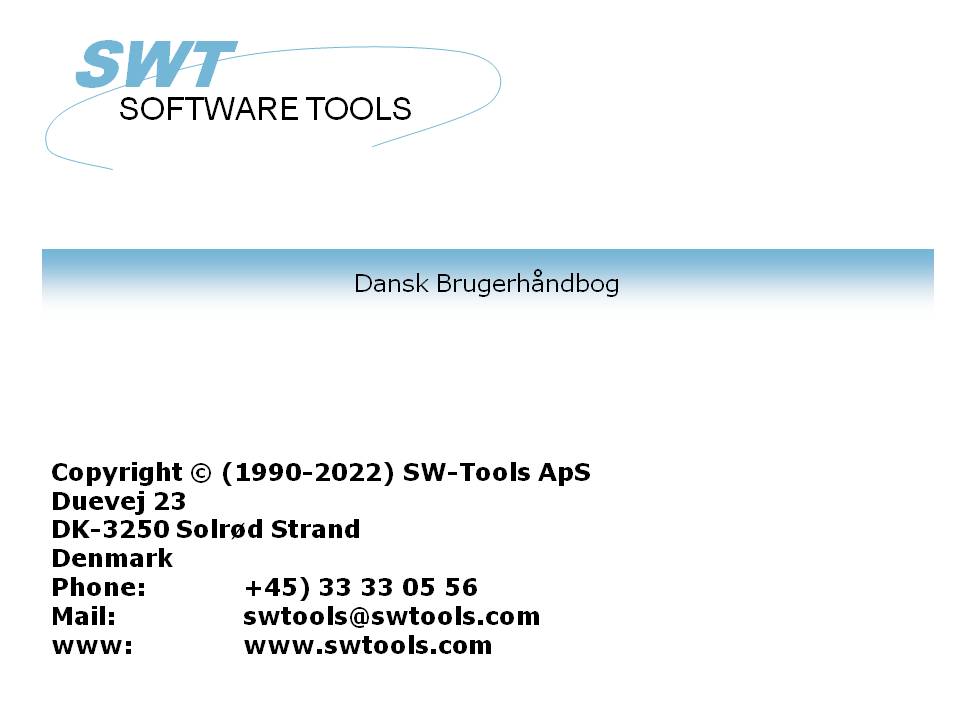 Global System Manager22/11/01 /  2022-09-01 008.384ContentsContents	21. Support	32. Setup	42.1. Speedbase Meta Dictionary	52.2. Creating a new subsystem	62.3. Installing the driver for Speedbase	82.4. Speedbase interface adjustments	92.4.1. Initial changes to the interface	102.4.2. File system type	112.4.3. Database name	122.4.4. Searching for available Speedbase files	132.4.4.1. Searching single drives	142.4.5. Selection of database	152.4.6. Databases that exist on different locations	162.4.7. Databases with multiple data files	182.4.8. Different generation number for database and dictionary	193. Import of Global Dictionary to SW-Tools Dictionary	204. Record overview in the Data dictionary application	22Figure list	24Index	251. SupportWhilst this product is supported under the normal TIS Software terms and conditions, a sufficient level of knowledge in the importing applications is required. The Global support department will only deal with problems with the TRIO software, and do not provide support for the host products (Microsoft Excel etc.).2. SetupAfter TRIO and the ODBC driver have been installed you must setup the following:- A Speedbase Meta Dictionary- A subsystem containing the Data dictionary for Global- A driver for the Speedbase file systemThe setup is made using the 'Data Dictionary', which can be started from the program group SWTOOLS.2.1. Speedbase Meta DictionaryTo enable the Data Dictionary to be utilised with Speedbase applications the disk labelled Speedbase Meta Dictionary must be installed as follows:Boot into Global System Manager as normal, insert the Global format diskette into the drive, and using $F copy the meta dictionaries (designated by DBxxxxx, where x is the lower case name of the database in question, e.g. DBstock is the meta dictionary for DBSTOCK), into the data units that are to be used in conjunction with the ODBC driver.If this is not done the Data Dictionary will not be able to access the Speedbase files.2.2. Creating a new subsystemThe subsystem is created by selecting the following function from the menu 'File':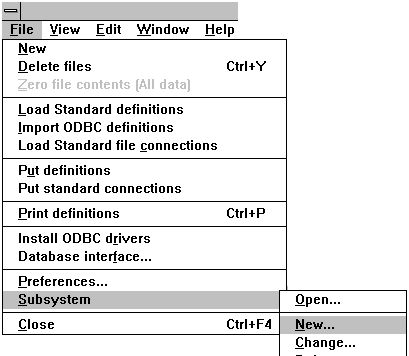 1. Creating a new subsystemThe most important information for the subsystem is the fields- file definitions- reportsThese fields must be a path, local or on a network, where the data dictionary can be saved. If a non-existent path is entered it will automatically be created.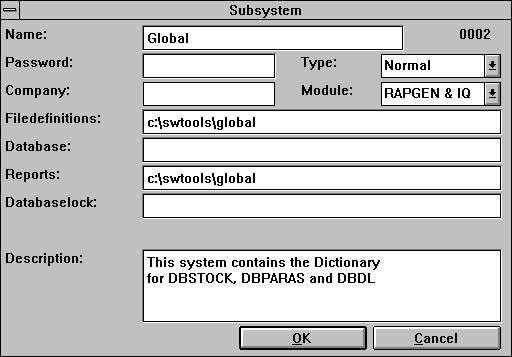 2. Important information on the subsystemThe field 'name' is used to give the system a logical and understandable name. The 'description' is free text. It will only be displayed when the mouse cursor is moved over the system name in the other TRIO applications. You may want to set up several subsystems for example one for live data and one for a test database.2.3. Installing the driver for SpeedbaseThe driver may be installed using the application 'Data Dictionary'. The function to select is on the menu 'File':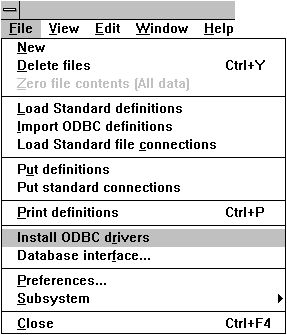 3. Installing the Speedbase driverThe file system for Speedbase is GSM - Global System Manager. Select it and click OK. The application will restart itself, and the Speedbase file system will be installed. However, it is necessary for the driver to know which database to access on which unit.2.4. Speedbase interface adjustmentsThe database interface (driver) can be changed from the menu 'File' by selecting the function: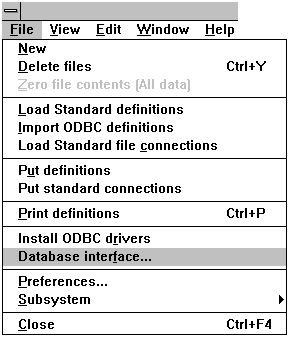 4. Changing the Speedbase interfaceThe function consists of a dialog window. This initially displays information on the driver type 'SSV Textfile'. To change the installed Speedbase interface, select the type 'GSM' from the first combo box.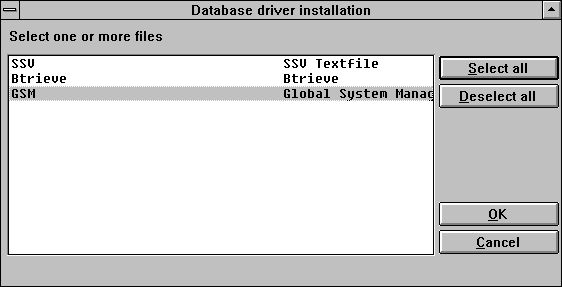 5. Selecting the driver for Speedbase2.4.1. Initial changes to the interfaceStart by changing the 'Description' to a logical and understandable name. This allows the interface to be installed multiple times for different databases in the Global system.Set the 'Read only' to 'Yes.'. The driver only supports reading the Speedbase files - NO updates.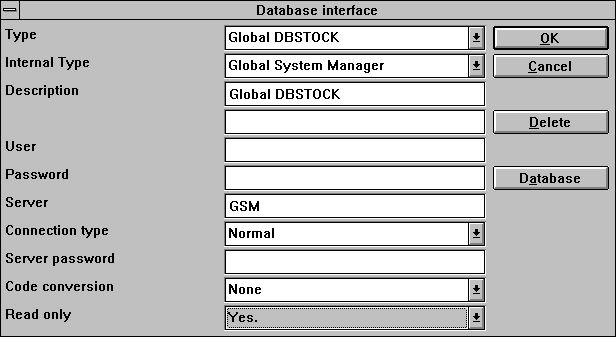 6. Initial interface changesNow select the button 'Database'. This will activate a new dialog with the actual database information for the Global system.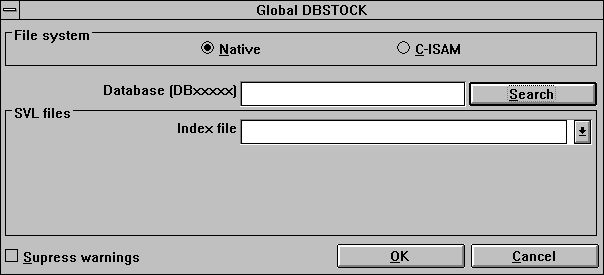 7. Initial interface changes2.4.2. File system typeThe Speedbase interface supports Native and C-ISAM file systems.2.4.3. Database nameThe database name must be entered as DBxxxxx, where xxxxx is the actual database name, e.g. STOCK. If it is not known what databases are available on the system, the 'Search' function may be used.2.4.4. Searching for available Speedbase filesWhen the search function is activated it will start the search on the local drive C. If no databases are found on the drive a message box will be displayed. You can select 'Yes' to search all drives - local and network drives. If 'No' is selected the search on other drives may be performed later on.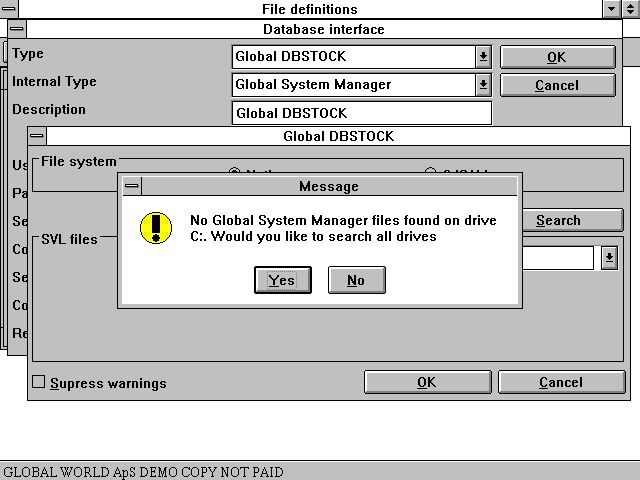 8. Searching for available databases2.4.4.1. Searching single drivesIn the next dialog it is possible search a single drive. The dialog contains a button 'Search' followed by a combo box to the right. This box displays all drives that have not been searched. By first selecting a drive (here D: is selected) and then 'Search' the system will perform the search on that drive only.2.4.5. Selection of databaseWhen the search has found one or more databases they will be listed: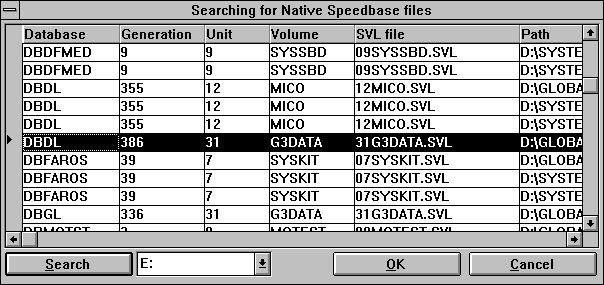 9. List of found databasesSelect the database to access and confirm the selection by 'OK'.2.4.6. Databases that exist on different locationsIf the system has the same database in different locations the selection of a database may result in the following message: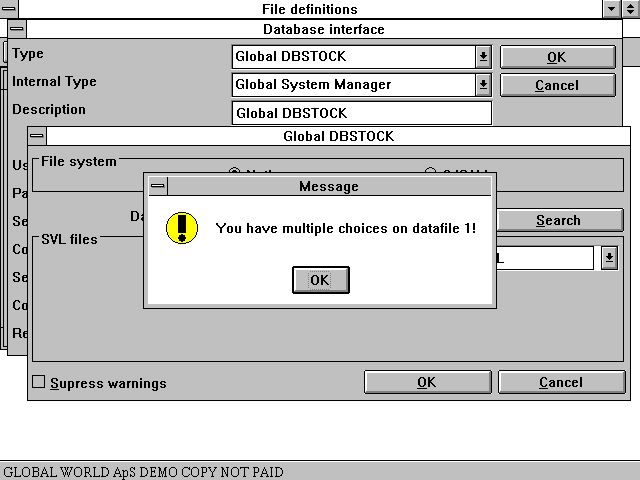 10. Same database on different locationsThis is because the search module cannot determine which data file(s) belongs to which index file. The reason is the use of logical on network unit names such as STD, DLD, A32 etc.For example this PC has two Global file systems installed in the following paths:D:/GlobalD:/SYSTEMS/TRIO/GSM81If the database DBDL is selected from the D:/Global system the index file is found in the SVL fileD:/Global/GSM200/31G3DATA.SVLwhich is equal to the physical unit 231 database DBDL.The index file holds unit information for each data file used, which in this example is logical unit DLD for data file 1 DBDL    1 (3 spaces between DBDL and 1). The search routine has found the data file 1 for the database DLDL in the following locations:D:/Global/GSM200/31G3DATA.SVL (unit 231)D:/SYSTEMS/TRIO/GSM81/GSM200/31G3DATA.SVL (Unit 231)Because it cannot determine which of the two SVL files to access, it will choose the best fit, that is the same SVL file as for the index file. If this is incorrect you can edit the path name used to correct it.2.4.7. Databases with multiple data filesIn the Speedbase file system a database consists of one index fileDBxxxxxand one or more datafilesDBxxxxx1 - Data file 1DBxxxxx2 - Data file 2DBxxxxx3 - Data file 3Each datafile may be located in various units. For example, the index file may be located in unit 231 the data file 1 in unit 232 and the data file 2 in unit 231.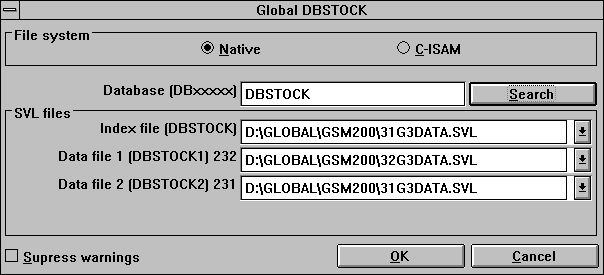 11. Databases with multiple data files2.4.8. Different generation number for database and dictionaryIf the system detects access to a database where the generation number for the database (index file) differs from the data dictionary a warning will be displayed as a messagebox each time a file is opened.This warning may be suppressed with the checkmark on the installed driver3. Import of Global Dictionary to SW-Tools DictionaryThe Global system has its own data dictionary for each database defined. This dictionary may be imported to the SW-Tools dictionary, but the Global system must contain a meta dictionary file whose name isDBxxxxx (Database name in lower case)on the same unit as the index file DBXXXXX (Database name in upper case).The import may be performed from the following menu: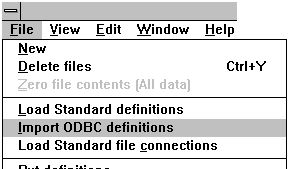 12. Importing data dictionary from Global systemBefore the file descriptions for the database can be imported, the newly installed interface must be selected. This is done in the upper right corner where the function normally has the selection 'SSV Textfile'.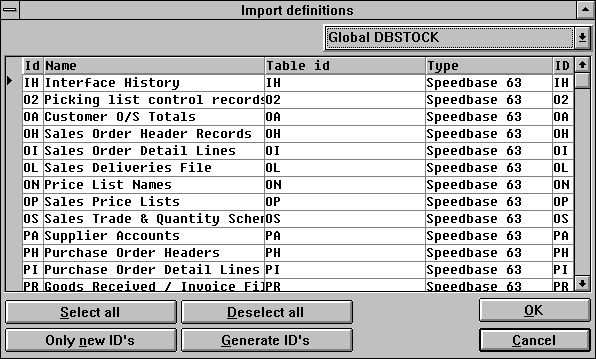 13. List of files in databaseThe files will be imported with the same file id's as known in the normal Global system, e.g. OH for Sales Order Header Records. The list also includes the database generation number as information in the column 'Type'.By selecting 'OK' all file descriptions will be imported.4. Record overview in the Data dictionary applicationBefore a record overview can be performed a file description must be selected.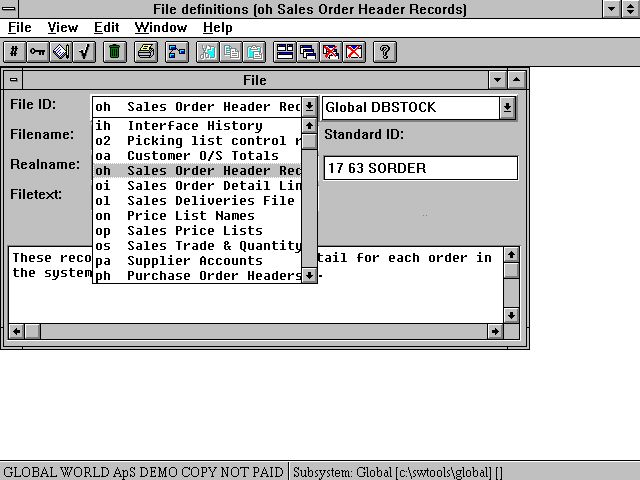 14. Selecting a imported file descriptionWhen the dictionary has been loaded you may select a record overview from the menu 'View'.If there is a difference in the generation number between the database and the dictionary the following message will appear: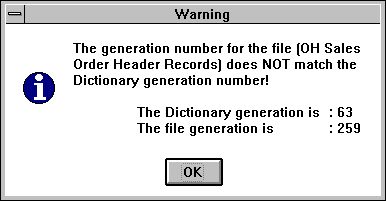 15. Selecting a imported file descriptionIf not or when 'OK' selected for the message, a new window will be opened with an overview of the first 99 records for the selected file.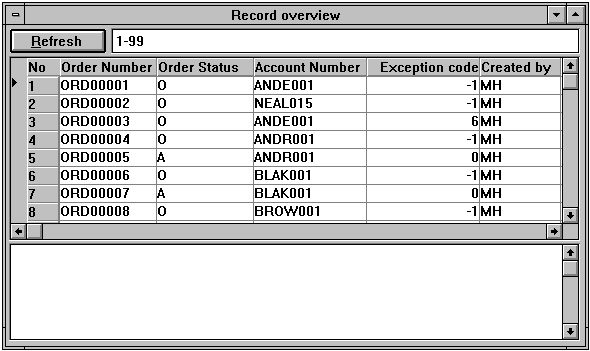 16. Record overview of Sales Order Header RecordsFigure list1. Creating a new subsystem	62. Important information on the subsystem	73. Installing the Speedbase driver	84. Changing the Speedbase interface	95. Selecting the driver for Speedbase	96. Initial interface changes	107. Initial interface changes	108. Searching for available databases	139. List of found databases	1510. Same database on different locations	1611. Databases with multiple data files	1812. Importing data dictionary from Global system	2013. List of files in database	2014. Selecting a imported file description	2215. Selecting a imported file description	2316. Record overview of Sales Order Header Records	23IndexDDatabase	10;12;20DBxxxxx	5;12;18;20DBXXXXX	20Dictionary	4;5;8;20GGlobal	1;3;4;5;8;10;16;20;21;24GSM	8;9OODBC	4;5SSetup	4TTRIO	3;4;7;16UUnit	16